Zespół Szkolno-Przedszkolny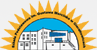 w Gierałtowicach     			SZKOŁA PODSTAWOWARok szkolny 2016/2017Plan pracy na rok szkolny 2016/2017Zadania Sposoby realizacji Termin Organizacja pracy Rady Rodziców Wybory do Prezydium Rady Rodziców IX 2016Organizacja pracy Rady Rodziców Przedstawienie planu pracy Rady Rodziców na rok szkolny 2016/17 oraz jego zatwierdzenieX 2016Organizacja pracy Rady Rodziców Przedstawienie i zatwierdzenie preliminarza wydatków Rady Rodziców na rok szkolny 2016/17 XI 2016Współpraca z Dyrekcją Szkoły i Radą Pedagogiczną Uchwalenie programu wychowawczego i programu profilaktyki IX 2016Współpraca z Dyrekcją Szkoły i Radą Pedagogiczną Opiniowanie planu finansowego szkoły I 2016Współpraca z Dyrekcją Szkoły i Radą Pedagogiczną Pomoc w organizowaniu imprez szkolnych i klasowych:- Babski Comber- Mikołajki- Zabawa karnawałowa- Festyn szkolny- Dzień DzieckaXI/XII 2016XII 2016II 2017V 2017VI 2017Współpraca z Dyrekcją Szkoły i Radą Pedagogiczną Omówienie organizacji pracy szkoły w kolejnym roku szkolnym V 2017Współpraca z Dyrekcją Szkoły i Radą Pedagogiczną Promocja szkoły III-V 2017Współpraca z Dyrekcją Szkoły i Radą Pedagogiczną Opiniowanie projektów ocen dorobku zawodowego nauczycieli VI 2017Udział rodziców w organizacji życia społeczności uczniowskiej Pomoc w przygotowaniu i organizowaniu konkursów oraz imprez szkolnych i klasowych wg kalendarza imprez szkolnych cały rokPrzekazywanie informacji i sprawozdań z działań Rady i realizacji preliminarza wydatkówcały rok/zebraniaWalne zebranie sprawozdawcze VI 2017Udział rodziców w pracach organizacyjnych szkoły Udział rodziców w pozyskiwaniu sponsorów, środków finansowych, materiałów i innych cały rok 